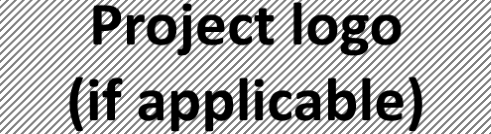 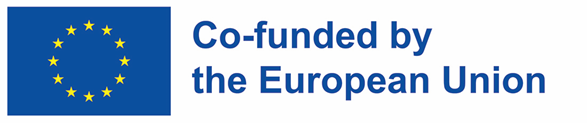 LIST OF PARTCIPANTSTransnational Project Meeting (Title)Project Title Grant Agreement No. Date, City of Venue, CountryName and Surname of the ParticipantSending Organisation (Name; Address)Signature12345678910111213141516171819202122232425262728293031323334353637